PROCENTADoplň tabulku:Nápověda: 1% je 1 setina = dělíme stem = posuneme desetinnou čárku o 2 místa		2%, 5%.....vynásobíme číslo u 1%Zapiš v procentech (zaokrouhli na setiny):Kolik procent z celkové plochy obrázku tvoří vybarvená část? (zapiš pod obrázek)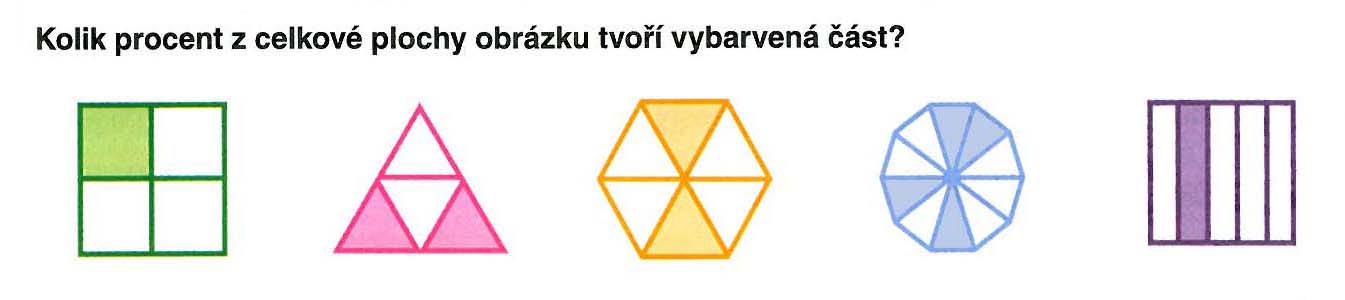 Vzor: 		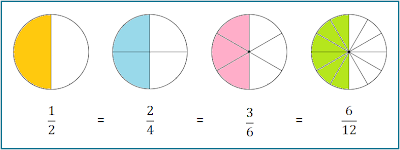 		  = 0,50 = 50% 	 (  převedeš na des. číslo dělením)Ve kterých útvarech na obrázcích je obsah vybarvené části: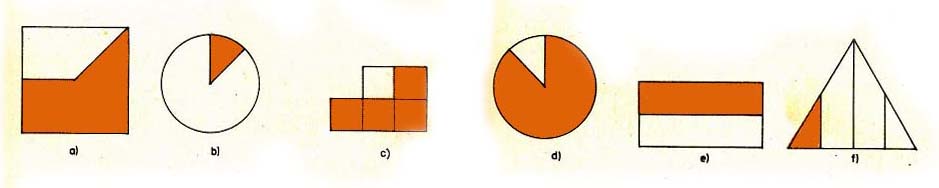 Kolik procent z celkové plochy obrázku tvoří vybarvená část?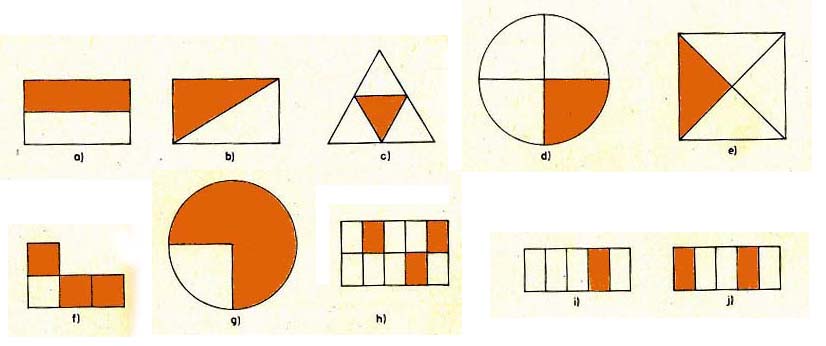 základ (100 %)1%2%3%5%10%25%50%90%200%300%3001600019524,80,122601486601,68polovina populacepětina úspordesetina žákůčtvrtina knihtřetina cenyšestnáctina dortumenší než 25% obsahumenší než 75% obsahuvětší než 25% obsahuvětší než 75% obsahua)b)c)d)e)f)g)h)i)j)